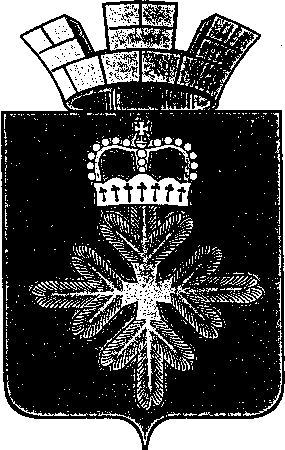 ПОСТАНОВЛЕНИЕАДМИНИСТРАЦИИ ГОРОДСКОГО ОКРУГА ПЕЛЫМОб утверждении плана мероприятий профилактической направленности в рамках Всемирного Дня борьбы со СПИДом в городском округе Пелым На основании Федерального закона от 30.03.1995 № 38-ФЗ «О предупреждении распространения в Российской Федерации заболевания, вызываемого вирусом иммунодефицита человека (ВИЧ-инфекции)» (в ред. от 23.05.2016 г.), во исполнение муниципальной программы городского округа Пелым «Безопасность жизнедеятельности населения городского округа Пелым на» 2015-2021 годы, утвержденной постановлением администрации городского округа Пелым от 20.02.2015 № 20, в целях сохранения и укрепления здоровья, обеспечения  безопасности  жизнедеятельности населения городского округа Пелым,  привлечения внимания общественности к проблеме ВИЧ/ СПИДа, развития профилактической антинаркотической деятельности учреждений и организаций городского округа Пелым, вовлечения в профилактическую деятельность различных слоев населения, руководствуясь статьей 31 Устава городского округа Пелым, администрация городского округа Пелым ПОСТАНОВЛЯЕТ:	1. Провести в ноябре - декабре 2017 года мероприятия профилактической направленности в рамках Всемирного Дня борьбы со СПИДом.Утвердить:состав организационного комитета по проведению  мероприятий профилактической направленности в рамках Всемирного Дня борьбы со СПИДом (прилагается);план мероприятий профилактической направленности в рамках Всемирного Дня борьбы со СПИДом (прилагается).смету расходов проведения мероприятий профилактической направленности в рамках Всемирного Дня борьбы со СПИДом (прилагается).3.Настоящее постановление опубликовать в информационной газете  «Пелымский вестник» и разместить на официальном сайте городского округа Пелым в сети «Интернет».4. Контроль за исполнением настоящего постановления возложить на заместителя главы администрации городского округа Пелым А.А. Пелевину.И.о. главы администрациигородского округа Пелым                                                                              А.А. ПелевинаУТВЕРЖДЕН      постановлением администрации                                                                  городского округа Пелым                                                                          	        от 30.10.2017 № 330                                                        СОСТАВорганизационного комитета по проведению  мероприятий профилактической направленности в рамках Всемирного Дня борьбы со СПИДом 				                               УТВЕРЖДЕН 								         постановлением администрации                                                                                             городского округа Пелым                                                                                                        от 30.10.2017 № 330ПЛАН МЕРОПРИЯТИЙ,профилактической направленностив рамках Всемирного Дня борьбы со СПИДомот 30.10.2017 № 330п. ПелымПелевина Алена Анатольевнапредседатель организационного комитета,заместитель главы администрацииСадртдинова Наталья Габдулхаевнасекретарь организационного комитета, специалист I категорииЧлены организационного комитета:Бычкова Оксана Ивановназаместитель директора по воспитательной части МКОУ СОШ № 1 п.ПелымЕпонешников Михаил ВладимировичЗаведующий Пелымским отделением ГАУЗ СО «КГБ»Ульянова Ирина Анатольевнадиректор МКУК «Дом культуры п.Пелым»№ п/пДатаМероприятиеМесто проведенияОтветственныйЦикл мероприятий по профилактике ВИЧ-инфекций:Цикл мероприятий по профилактике ВИЧ-инфекций:Цикл мероприятий по профилактике ВИЧ-инфекций:Цикл мероприятий по профилактике ВИЧ-инфекций:Цикл мероприятий по профилактике ВИЧ-инфекций:В течение месяцаСпортивное  мероприятие «Занимаясь спортом, сохраним здоровье!» - турнир по теннисуМКОУ СОШ №1 п. Пелымучителя физической культурыВ течение месяцаИнформирование населения городского округа Пелым путем предоставления листовок, буклетовПелымское отделение ГАУЗ СО «КГБ»Епонешников М.В..17.11.17Интерактивная игра «Мы выбираем жизнь!»МКУК «ДК п. Пелым»С.В.Кочурова18.11.17Акция «Здоров будешь- всё забудешь»Библиотека п. ПелымИ.Е.Собянина18.11.17-02.12.17Статья ко Дню борьбы со СПИДомГазета «Пелымский вестник»Е.В.Корнеева18.11. 17-02.12. 17Сюжет о профилактике и лечении ВИЧ-инфекции. Выступление заведующего Пелымским отделением Краснотурьинской городской больницы ППТИ.В.Ветошкина18.11.17Проведение экспресс - тестирования на территории городского округа Пелымп. ПелымСадртдинова Н.Г.Епонешников М.В.27.11.17-01.12.17Классные часы толерантностиМКОУ СОШ №2 п. АтымьяКлассные руководители01.12.17Всероссийская акция, приуроченная к Всемирному дню борьбы со СПИДом.МКОУ СОШ №1 п. ПелымКлассные руководители01.12.17Классные часыМы за здоровый образ жизни» (беседа, конкурс рисунков)  1 декабря - День борьбы со СПИДом.      Беседа «Умей сказать «нет»!» «Право на будущее!»«Мы за здоровый образ жизни» (беседа, конкурс рисунков)                      «Вместе против наркотиков».    Секрет долгой жизни – не укорачивать её.МКОУ СОШ №1 п. ПелымКлассные руководители01.12.16Распространение информационных буклетов по ВИЧ – профилактике (с привлечением волонтеров):- среди населения городского округа Пелым;- среди предприятий и учреждений городского округа Пелымп. ПелымУльянова И.А.Садртдинова Н.Г.01.12.16Проведение акции «Красная ленточка» на территории п. Пелым (с привлечением волонтеров)п.ПелымУльянова И.А.Садртдинова Н.Г.01.12.17Оформление выставок:- «Пусть всегда будет ЗАВТРА!»- выставка- беседа «Осторожно! СПИД!»Библиотека п. ПелымБиблиотека п. АтымьяСобянина И.Е.Вострикова З.И.01.12. 17Выпуск информационного бюллютеня по профилактике ВИЧ-инфекции среди сотрудников и родителей воспитанников детского сада.д/с КолобокЛ. В. Новожилова01.12.17Конкурс рисунков к Всемирному дню борьбы со СПИДомМКОУ СОШ №2 п. АтымьяРуднова И.Г.01.12.17Акция «Мы за здоровый образ жизни»МКОУ СОШ №2 п. АтымьяПолякова Н.А02.12.17Клуб «ТИП-ТОП», «Подросток» Распространение флаеров «Сохрани себе жизнь»На улицеВойнова Н.А.Меньшова О.В.04.12.17-15.12.17Первенство школы по спортивным играм  «Спорту – ДА, СПИДу и наркотикам – НЕТ!»МКОУ СОШ №1 п. Пелымучителя физической культурыЦикл мероприятий антинаркотической направленности «Наркостоп»:Цикл мероприятий антинаркотической направленности «Наркостоп»:Цикл мероприятий антинаркотической направленности «Наркостоп»:Цикл мероприятий антинаркотической направленности «Наркостоп»:Цикл мероприятий антинаркотической направленности «Наркостоп»:24.11.17Рейд по выявлению детей в местах, где их нахождение недопустимо, а пребывание в ночное время ограничено на территории городского округа ПелымОП №9 п. ПелымКоновалов Ю.В.01.12.17-31.12.17Цикл классных часов, бесед антинаркотической направленности «Наркомания, никотиномания и алкоголизм – три ступени ведущие вниз»МКОУ СОШ №1 п. ПелымКлассные руководители 5-11 классов01.12.17Клуб «Арт Лис» Оформление стенда со сменной информацией о вреде наркотиков.МКУК «ДК п. Атымья»Войнова Н.А.01.12.17-31.12.17Организация встреч со специалистами здравоохранения  «Наркомания и токсикомания и их последствия»МКОУ СОШ №1 п. ПелымБычкова О.И.01.12.17-08.12.17Конкурс рисунков   «В будущее – без наркотиков».МКОУ СОШ №1 п. ПелымИванова И.А.01.12.17-08.12.17Оформление стенда  «Имя беды – наркотик и СПИД».МКОУ СОШ №1 п. ПелымБычкова О.И.Протченко Т.М.02.12.17Интеллектуальная игра «Брей-ринг»МКУК «ДК п. Пелым»Кочурова С.В.13.12.17Акция «Обменяй сигарету на конфету» (с привлечением волонтеров)п. ПелымУльянова И.А.Садртдинова Н.Г.22.12.17Рейд по выявлению детей в местах, где их нахождение недопустимо, а пребывание в ночное время ограничено на территории городского округа ПелымОП №9 п. ПелымКоновалов Ю.В.